Załącznik nr 2 do Regulaminu konkursu
pn. „PO SĄSIEDZKU – międzyuczelniane staże badawcze”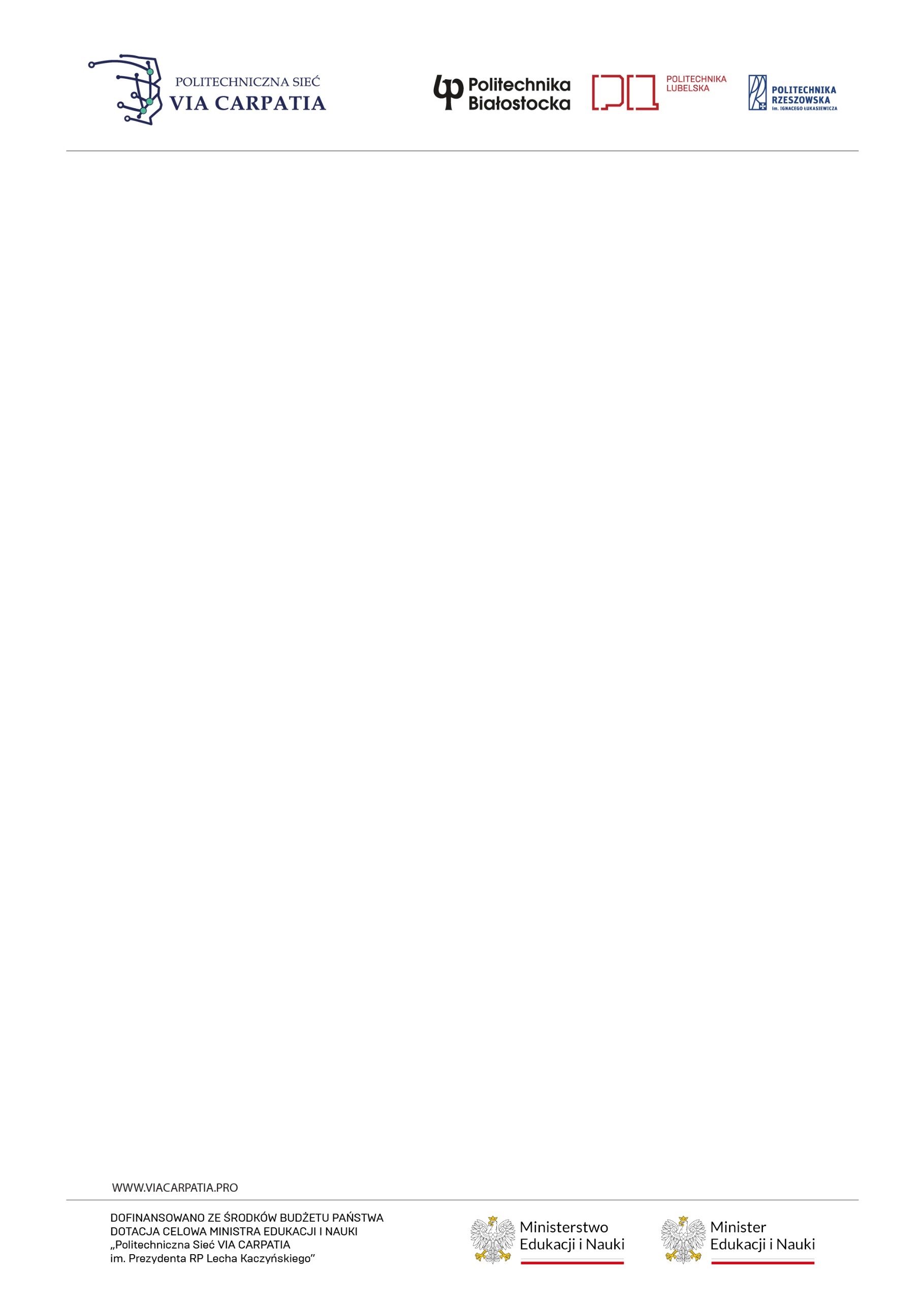 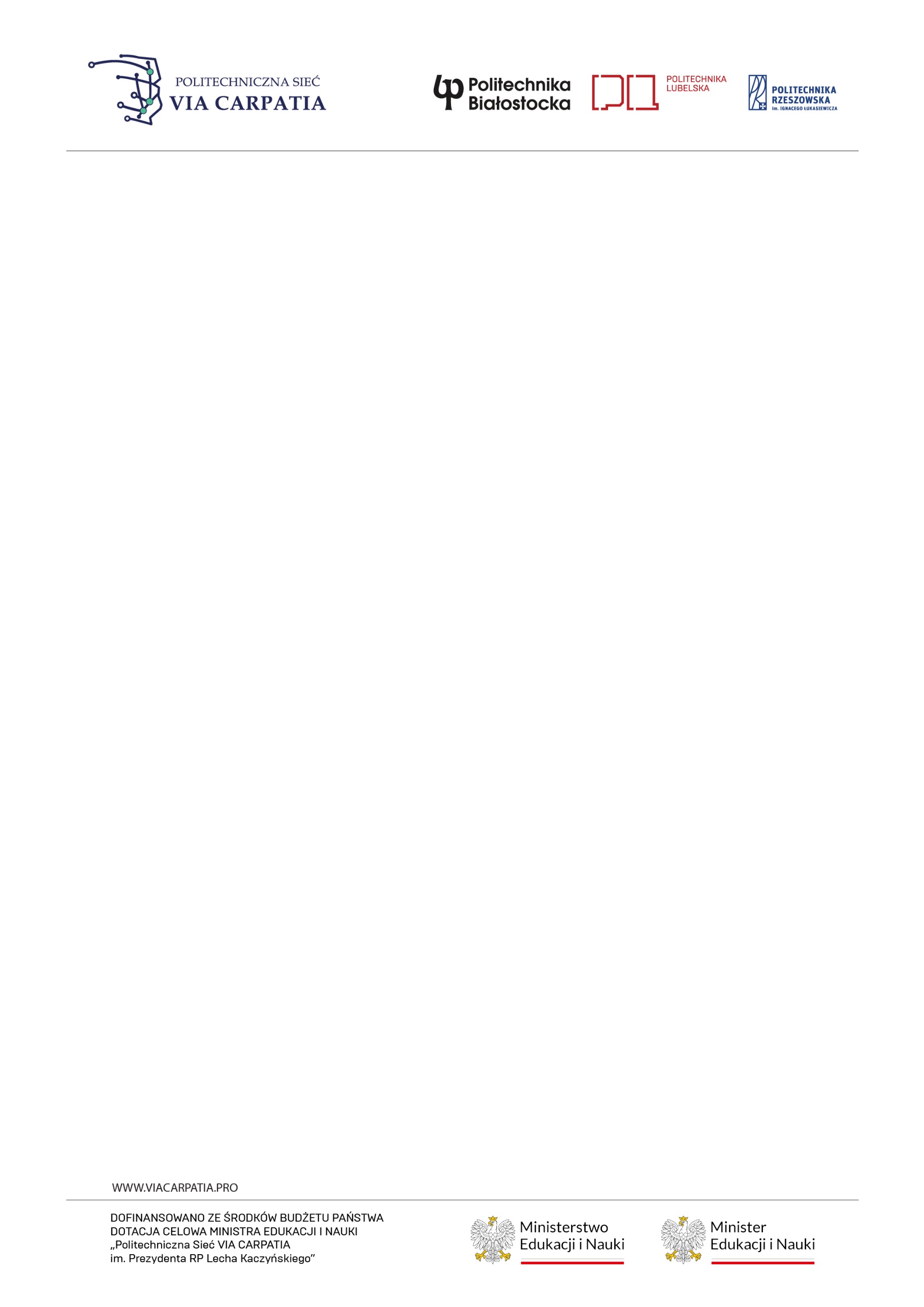 UMOWA nr …………………..
w sprawie odbycia stażu badawczego w ramach konkursu
pn. „PO SĄSIEDZKU – międzyuczelniane staże badawcze”zawarta w dniu ……………………….. pomiędzy:………………………………………………………………………………………………….
(dokładny adres uczelni)zwaną dalej „Uczelnią Wysyłającą” reprezentowaną przez: ………………………………………………………………………………………………….a………………………………………………………………………………………………….
(imię i nazwisko Stażysty; adres -miejscowość, ulica, numer domu, numer mieszkania, nr i seria dowodu, PESEL)zwaną/ym dalej „Stażystą”a………………………………………………………………………………………………….
(dokładny adres uczelni) zwaną dalej „Uczelnią Przyjmującą” reprezentowaną przez: …………………………………………………………………………………………………. .§ 1
Warunki ogólneStrony potwierdzają, że Stażysta jest pracownikiem etatowym Uczelni Wysyłającej, oraz złożył w niej oświadczenie o zaliczeniu do liczby N.Uczelnia Wysyłająca kieruje Stażystę do odbycia stażu w terminie ………………..–……………….. w Uczelni Przyjmującej.Uczelnia Przyjmująca oświadcza, że przyjmuje na staż Stażystę w terminie określonym 
w ust 2.Wszystkie strony zobowiązują się przestrzegać postanowień Regulaminu konkursu pn. „PO SĄSIEDZKU – międzyuczelniane staże badawcze”, zwanego dalej „Regulaminem”.§ 2
StażPrzez staż należy rozumieć okresową praktykę w zakresie działalności badawczej odbywaną przez Stażystę w Uczelni Przyjmującej na warunkach przewidzianych 
w niniejszej umowie oraz Regulaminie, w celu zacieśnienia współpracy między Uczelnią Wysyłającą, Stażystą i Uczelnią Przyjmującą.Kwota dofinansowania stażu wynosi:8.000 zł/mies. brutto dla Stażysty na pokrycie kosztów pobytu, przejazdów 
i prowadzenia badań;2.000 zł/mies. brutto wraz z kosztami pracodawcy na wynagrodzenie dla opiekuna naukowego w Uczelni Przyjmującej;5.000 zł/mies. brutto dla Uczelni Przyjmującej, na wydatki związane ze zorganizowaniem/przygotowaniem stanowiska pracy, w tym udostępnienie pomieszczeń, aparatury i zapewnienie wsparcia administracyjnego.Miejscem odbywania stażu przez Stażystę jest ………………………. (jednostka organizacyjna/wydział).Uczelnia Przyjmująca powierza, a Stażysta przyjmuje do wykonania czynności 
w szczególności polegające na:uczestniczeniu w spotkaniach zespołów realizujących prace badawcze;prowadzeniu badań w zakresie niezbędnym do wypełniania obowiązków stażowych;współdziałaniu z pracownikami Uczelni Przyjmującej w zakresie rozwiązywania problemów badawczych;przygotowywaniu publikacji zawierającej wyniki badań prowadzonych na stażu;opracowaniu i przedłożeniu sprawozdania ze stażu, zgodnie z Regulaminem.W przypadku rezygnacji lub przerwania stażu, wszystkie świadczenia o których mowa 
w ust. 2 przysługują proporcjonalnie do liczby dni pobytu na stażu.W przypadku rezygnacji lub niemożności sprawowania funkcji opiekuna staż ulega zakończeniu. Przepisy ust. 5 stosuje się odpowiednio.§ 3
Obowiązki stażystyStażysta zobowiązuje się do przestrzegania postanowień Regulaminu i do aktywnego uczestniczenia w pracach związanych z merytorycznym zakresem stażu, realizowanych 
w ramach działalności naukowej oraz badawczo-rozwojowej w Uczelni Przyjmującej.Stażysta zobowiązany jest również do:sumiennego i starannego wykonywania czynności i zadań objętych programem stażu oraz stosowania się do poleceń opiekuna, jeżeli nie są sprzeczne z przepisami prawa;przestrzegania ustalonego czasu odbywania stażu oraz porządku obowiązującego 
w Uczelni Przyjmującej, w tym przepisów przeciwpożarowych i BHP;zachowania tajemnicy informacji powierzonych w czasie odbywania stażu, ze szczególnym uwzględnieniem ochrony danych osobowych pracowników i kontrahentów Uczelni Przyjmującej oraz wszelkich procedur i zasad funkcjonowania Uczelni Przyjmującej;współpracy z opiekunem stażu;przeprowadzenia co najmniej jednego wykładu o tematyce prowadzonych badań naukowych;sporządzenia i przedłożenia w Biurze, w terminie do 6 miesięcy po zakończeniu realizacji stażu (w ostatnim naborze sprawozdanie końcowe przedkłada się w terminie do 3 miesięcy po zakończeniu realizacji stażu) sprawozdania końcowego ze stażu, które musi zawierać podsumowanie pracy badawczej wykonanej na stażu, zatwierdzonego przez opiekuna naukowego z Uczelni Przyjmującej. Do sprawozdania załącza się również opinię opiekuna na temat przebiegu współpracy ze Stażystą.§ 4
Obowiązki Uczelni PrzyjmującejUczelnia Przyjmująca jest zobowiązana zapewnić Stażyście warunki niezbędne do odbycia stażu.Uczelnia Przyjmująca jest zobowiązana zapewnić Stażyście odpowiednie stanowisko pracy (dostęp do pomieszczeń i aparatury) i niezbędne środki ochrony osobistej wymagane 
w miejscu odbywania stażu oraz przeprowadzić niezbędne szkolenie w zakresie bezpieczeństwa i higieny pracy.Stażyście w celu udzielania niezbędnej pomocy merytorycznej i sprawowania nadzoru nad wykonywanymi przez niego czynnościami przydzielany jest przez Uczelnię Przyjmującą opiekun, wskazany przez niego we wniosku.Opiekunem stażu może być osoba zatrudniona w Uczelni Przyjmującej posiadająca co najmniej stopień naukowy doktora habilitowanego, która złożyła w niej oświadczenie 
o zaliczeniu do liczby N. W danym roku kalendarzowym ten sam opiekun może przyjąć na staż nie więcej niż dwie osoby.Do zadań opiekuna stażu należy w szczególności:zapoznanie Stażysty z regulaminami i przepisami, w tym przepisami przeciwpożarowymi i BHP, obowiązującymi w miejscu odbywania stażu,udzielanie niezbędnej pomocy merytorycznej i sprawowanie nadzoru nad wykonywanymi przez Stażystę czynnościami;ustalanie, w porozumieniu ze Stażystą, szczegółowego zakresu czynności wykonywanych przez Stażystę w trakcie odbywania stażu.W ciągu 21 dni od daty zakończenia stażu opiekun stażu wystawia opinię na temat przebiegu współpracy ze Stażystą.W terminie 21 dni od daty zakończenia stażu Uczelnia Przyjmująca wydaje Stażyście zaświadczenie potwierdzające odbycie stażu.§ 5
Przebieg stażuUczelnia Wysyłająca jest uprawniona do sprawowania nadzoru nad przebiegiem stażu.Strony zgodnie ustalają, że Uczelnia Wysyłająca nie ponosi żadnej odpowiedzialności wobec Uczelni Przyjmującej na staż za wszelkie szkody, obejmujące również utracone korzyści, powstałe w wyniku działania lub zaniechania Stażysty w związku z odbywaniem stażu.Strony zgodnie ustalają, że Uczelnia Wysyłająca nie ponosi żadnej odpowiedzialności wobec Uczelni Przyjmującej za nieprzystąpienie przez Stażystę do odbywania stażu lub zaprzestania odbywania stażu przed upływem okresu przewidzianego w niniejszej umowie.Strony zgodnie ustalają, że Uczelnia Wysyłająca nie ponosi żadnej odpowiedzialności wobec Stażysty za wszelkie szkody, obejmujące również utracone korzyści, powstałe 
w wyniku działania lub zaniechania Uczelni Przyjmującej w związku z odbywaniem stażu.W przypadku wyrządzenia przez Stażystę szkody w mieniu Uczelni Przyjmującej, może ona dochodzić swoich roszczeń od Stażysty na zasadach ogólnych w oparciu o przepisy Kodeksu cywilnego. Nie dotyczy to jednak szkód powstałych na skutek czynności, poleconych przez opiekuna.Informacje na temat przetwarzania danych osobowych Stażysty są dostępne pod adresami:klauzula informacyjna Uczelni Wysyłającej: www……………………………… ;klauzula informacyjna Uczelni Przyjmującej: www……………………………… .Strony zgodnie ustalają, że autorskie prawa majątkowe do wszystkich utworów powstałych w związku z realizacją stażu, z chwilą ich stworzenia, stają się własnością Uczelni Wysyłającej i Uczelni Przyjmującej – w częściach, w jakich Stażysta i pracownicy Uczelni Przyjmującej przyczynili się do jego powstania (utwór pracowniczy). Strony mają świadomość, iż Uczelnia Wysyłająca i Uczelnia Przyjmująca zobowiązane są przenieść na rzecz Ministra Edukacji i Nauki autorskie prawa majątkowe do wszystkich utworów powstałych w związku z realizacją stażu zgodnie z  postanowieniami umowy z MEiN i zobowiązują się dopełnić tego zobowiązania. Wraz ze sprawozdaniem końcowym Stażysta przekaże powstałe kody źródłowe do oprogramowania komputerowego oraz wszelkie procedury niezbędne do przekształcenia kodu źródłowego do postaci wykonywalnej, z użyciem standardowych, dostępnych na rynku narzędzi informatycznych.Stażysta jest zobowiązany do niezwłocznego poinformowania Uczelni Wysyłającej 
o wszelkich zmianach wynikających z niniejszej umowy oraz o dacie tych zmian.§ 6
Czas obowiązywania umowyUmowa zostaje zawarta na czas od ……………….. do ……………….. .§ 7
Postanowienia końcoweW sprawach nieuregulowanych w umowie mają zastosowanie przepisy Regulaminu oraz Kodeksu cywilnego.W przypadku sprzeczności pomiędzy postanowieniami niniejszej umowy, a Regulaminu, pierwszeństwo mają postanowienia Regulaminu.Spory wynikłe w toku realizacji umowy będą rozstrzygane przez sąd powszechny właściwy dla Uczelni Wysyłającej.Umowę sporządzono w trzech jednobrzmiących egzemplarzach, po jednej dla każdej ze stron.Wszelkie zmiany niniejszej umowy mogą być dokonane wyłącznie w formie pisemnej, pod rygorem nieważności. Stażysta…………………………………………………………………………………………
(podpis stażysty)Uczelnia Wysyłająca …………………………………………………………………………………………
(imię i nazwisko oraz stanowisko/funkcja przedstawiciela Uczelni Wysyłającej)Uczelnia Przyjmująca …………………………………………………………………………………………
(imię i nazwisko oraz stanowisko/funkcja przedstawiciela Uczelni Przyjmującej)Opiekun stażu …………………………………………………………………………………………
(podpis opiekuna stażu)Załącznik do umowy: dane osób kontaktowych w ramach konkursu (Biuro, opiekun naukowy, stażysta).